Al personaleAlle famiglie Al sito Oggetto: gestione dei casi di positività all’infezione da SARS-CoV-2 nel sistema educativo, didattico e formativo  (Decreto Legge n.1 del 7/1/2022 e Circolare del Ministero della Salute e dell’Istruzione prot. n. 0000011 dell’8/01/2022) e ulteriori precisazioniCon la presente, alla luce della nuova normativa, si indicano  le nuove misure relative alla gestione dell’emergenza nella scuola diversificate a seconda dei diversi ordini e gradi.Scuola dell’infanziaCon un caso di positività:l’attività didattica è sospesa per una durata di dieci giorni;la misura sanitaria è la quarantena della durata di 10 giorni con test di uscita - tampone  molecolare o antigenico con risultato negativo. Per il personale (della scuola ed esterno) che ha svolto attività in presenza nella sezione/gruppo del  caso positivo per almeno 4 ore, anche non continuative, nelle 48 ore precedenti l’insorgenza del caso,  si applica la Circolare del Ministero della Salute 0060136 del 30/12/2021 per i contatti stretti (ad ALTO  RISCHIO) che si allega alla presente.Scuola primariaCon un caso di positività: l’ attività didattica  prosegue in presenza*;misura sanitaria: si attiva la sorveglianza con testing del gruppo classe effettuando un test antigenico rapido o molecolare appena si viene a conoscenza del caso di positività (T0). Il test sarà ripetuto dopo cinque giorni (T5). Per il personale (della scuola ed esterno) che ha svolto attività in presenza nella classe del caso  positivo per almeno 4 ore, anche non continuative, nelle 48 ore precedenti l’insorgenza del caso,  si applica la misura sanitaria dell’Auto-sorveglianza.  In ogni caso, nella normativa si  raccomanda al personale posto in Auto-sorveglianza di  effettuare comunque i test diagnostici T0 e T5. *Si precisa che la scuola, prima di poter riattivare la didattica in presenza (dopo il T0 e il T5) deve aver ricevuto l’esito negativo dei tamponi della maggioranza  dei contatti stretti (alunni ed insegnanti) sia per ragioni di sicurezza sia per poter organizzare il servizio in presenza.In presenza di 2 positivi :-l’attività in presenza  è sospesa e si applica la didattica a distanza per la durata  di dieci giorni;  - misura sanitaria: quarantena della durata di 10 giorni con test di uscita - tampone molecolare o  antigenico - con risultato negativoPer il personale (della scuola ed esterno) che ha svolto attività in presenza nella classe dei casi positivi  per almeno 4 ore, anche non continuative, nelle 48 ore precedenti l’insorgenza del primo caso, si  applica quanto previsto dalla Circolare del Ministero della Salute 0060136 del 30/12/2021 per i contatti  stretti (ad ALTO RISCHIO). Scuola secondaria di I gradoCon un caso di positività è prevista: l’ attività didattica in presenza, con l’obbligo di indossare dispositivi di protezione delle vie  respiratorie di tipo FFP2 per almeno 10 giorni; misura sanitaria è l’ Auto-sorveglianza. Per il personale (della scuola ed esterno) che ha svolto attività in presenza nella classe del caso  positivo per almeno 4 ore, anche non continuative, nelle 48 ore precedenti l’insorgenza del caso,  si applica la misura sanitaria dell’Auto-sorveglianza. PRECISAZIONI: -  II regime precauzionale dell’Auto-sorveglianza prevede: “è fatto obbligo di indossare dispositivi di protezione delle vie respiratorie di tipo FFP2 per  almeno 10 giorni dall’ultima esposizione al caso. Il periodo di Auto-sorveglianza termina al  giorno 5. E’ prevista l’effettuazione di un test antigenico rapido o molecolare per la  rilevazione dell’antigene Sars-Cov-2 alla prima comparsa dei sintomi e, se ancora  sintomatici, al quinto giorno successivo alla data dell’ultimo contatto stretto con soggetti  confermati positivi al Covid 19.” (si veda la Circolare del Ministero della Salute 0060136 del 30/12/2021) -La nuova normativa, all’art. 5 del Decreto Legge n.1 del 7/01/2022, favorisce l’attività di tracciamento  dei contagi COVID-19 ed introduce, fino al 28 febbraio 2022, per la popolazione scolastica delle  scuole secondarie di primo e secondo grado, in regime di Auto – sorveglianza, la possibilità di  effettuare gratuitamente i test antigenici rapidi (T5) sia presso le farmacie sia presso le strutture  sanitarie autorizzate, a seguito della prescrizione medica di competenza del medico di medicina  generale o del pediatra di libera scelta. In presenza di due casi positivi, le misure previste sono differenziate in funzione dello  stato vaccinale: 1) per gli alunni che non abbiano concluso il ciclo vaccinale primario o che lo abbiano concluso da  più di centoventi giorni, che siano guariti da più di centoventi giorni e ai quali non sia stata  somministrata la dose di richiamo si prevede: attività didattica  sospesa in presenza, si applica la didattica digitale integrata per la  durata di dieci giorni; misura sanitaria: quarantena della durata di 10 giorni con test di uscita - tampone molecolare o  antigenico - con risultato negativo.2) per gli alunni che abbiano concluso il ciclo vaccinale primario, o che siano guariti, da meno di  centoventi giorni e per coloro ai quali sia stata successivamente somministrata la dose di richiamo, si  prevede: -attività didattica  in presenza con l’obbligo di indossare dispositivi di protezione delle vie  respiratorie di tipo FFP2 per almeno 10 giorni; -  misura sanitaria: auto-sorveglianza. PRECISAZIONI:-Alla luce della nuova normativa, i requisiti per  poter frequentare in presenza, seppur in regime di Auto – sorveglianza, devono essere dimostrati  dall’alunno interessato. L’istituzione scolastica, per effetto dell’intervento legislativo, è abilitata a prendere conoscenza dello  stato vaccinale degli studenti in questo specifico caso. Ai sensi di quanto previsto dalla norma di  legge, infatti, nell’ipotesi in cui si siano verificati due casi positivi nella classe, è consentito proseguire  la didattica in presenza solamente “per coloro che diano dimostrazione di avere concluso il ciclo vaccinale primario o di essere guariti da meno di centoventi giorni oppure di avere effettuato la dose  di richiamo […]”. Si fa presente che, i dispositivi di protezione quali le mascherine FPP2, OBBLIGATORIE per poter frequentare in presenza nei casi previsti,  non sono fornite da codesta Istituzione Scolastica, quindi fino a nuova eventuale comunicazione tali mascherine dovranno essere fornite dalle famiglie.Il mancato utilizzo di questa tipologia di mascherine, così come la mancata conclusione del ciclo vaccinale, esclude gli alunni dalla didattica in presenza nei casi sopra descritti.Con 3 casi positivi  è prevista:l’attività didattica  in presenza è sospesa, si applica la didattica a distanza per  la durata di dieci giorni; misura sanitaria: si applica quanto previsto dalla Circolare del Ministero della Salute  0060136 del 30/12/2021 per i contatti stretti (ad ALTO RISCHIO). Per il personale (della scuola ed esterno) che ha svolto attività in presenza nella classe dei casi positivi  per almeno 4 ore, anche non continuative, nelle 48 ore precedenti l’insorgenza del primo caso, si  applica quanto previsto dalla Circolare del Ministero della Salute 0060136 del 30/12/2021-DGPRE DGPRE-P per i contatti stretti (ad ALTO RISCHIO).SEGNALAZIONE CASO POSITIVO  E ATTIVAZIONE DDI (Didattica Digitale Integrata)Per la segnalazione deve essere utilizzato il modulo allegato che deve essere inoltrato alla mail istituzionale e a quella del referente covid del plesso. Inoltre deve essere inviato  necessariamente anche  l’esito del tampone; nello stesso modulo si può richiedere l’attivazione della Didattica a Distanza .RICHIESTA DDI (Didattica Digitale Integrata) DA PARTE DEI CONTATTI STRETTI  La richiesta per l’attivazione della DDI  deve essere effettuata dai genitori degli alunni che risultano contatti stretti di casi positivi.I genitori devono  darne comunicazione alla scuola, scrivendo una mail all’indirizzo istituzionale della scuola e una mail all’indirizzo  del referente covid relativo al plesso di appartenenza.  Di seguito indirizzi mail a cui inviare  mail di segnalazione, richiesta DAD//DDIMail istituzionale segreteria:  miic8er00v@istruzione.itMail Covid dei singoli plessi:Covidrepubblica@marcopolosenago.edu.it Covidliberazione@marcopolosenago.edu.it Covidsecondaria@marcopolosenago.edu.itCovidmonza@marcopolosenago.edu.it Covidneruda@marcopolosenago.edu.it Inoltre  si ricordano le responsabilità della scuola, ovvero che la dirigente scolastica o un suo delegato:- informa l’ATS della presenza del caso positivo, comunicando i contatti stretti sul portale ATS;-sospende temporaneamente la didattica in presenza per tutti i contatti scolastici;-trasmette ai contatti scolastici le indicazioni standardizzate predisposte da ATS.Si ribadisce che è competenza dell’ATS disporre le misure sanitarie da intraprendere:-l’isolamento dei casi,-la quarantena dei contatti;-le tempistiche per il rientro a scuola degli alunni e degli operatori scolastici.Molte volte lo scorso anno, come anche nei mesi di novembre e dicembre di quest’anno, la dirigente, in caso di impossibilità dell’ATS di rispondere tempestivamente alle  numerose segnalazioni di casi positivi riscontrati nelle scuole, ha dovuto preventivamente comunicare alle famiglie, sebbene non rientrasse nelle proprie competenze, un periodo di “quarantena” in attesa di comunicazione formalizzata   da parte  dell’ ATS. Infine data la situazione di emergenza e di aumento dei contagi si invitano tutti ad attenersi scrupolosamente a quanto indicato nei protocolli covid .Nel caso dovessero arrivare nuove disposizioni, sarà cura  della scrivente darne tempestivamente comunicazione. Si confida nella consueta e fattiva collaborazione di tutti.Si allegano:Decreto legge n. 1 del 7/1/2022Circolare del ministero della salute n. 0060136 del 30/12/2021Sintetico schema indicazioni circolare  ministero della salute del 30/12/21Modulo segnalazione caso positivo f.to La Dirigente ScolasticaProf.ssa Rosa Di Rago                                        Firma autografa sostituita a mezzo stampa ai sensi                                                                                                                   dell’art. 3, comma 2, del D.Lgs. 39/93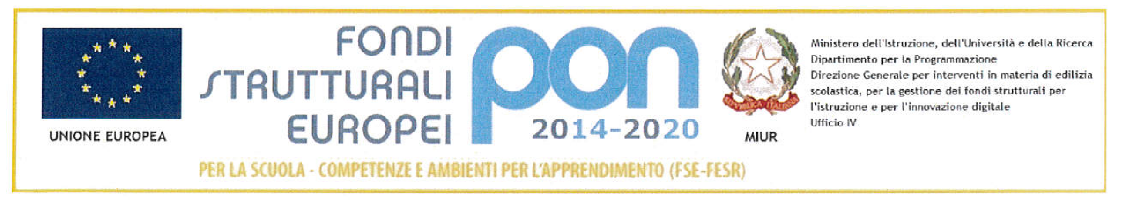 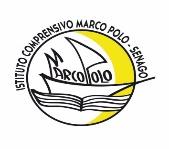 Ministero dell'Istruzione, dell'Università e della RicercaISTITUTO COMPRENSIVO STATALE  MARCO POLO Codice fiscale 80126490152 – Cod Mecc.. MIIC8ER00V  Codice Univoco UFRY1VSede legale Via Liberazione, 23  -20030  Senago  (MI) Tel.  02-99056808E-mail MIIC8ER00V@istruzione.it – sito:  www.marcopolosenago.edu.it